Первенство России по футболу лиц с заболеванием ЦП(юноши до 22 лет)2-11 октября 2019 года                              г.Тихвин, Ленинградская областьМатч за 5 – 6 место  Олимпия (Тихвин) - Зенит (Ижевск) 8-4Матч за 3 – 4 место  Спартанец (Московская область) - Республика Татарстан 0-1Матч за 1 – 2 место Спартак (Москва) - Звезда (Санкт-Петербург) 3-1Главная судейская коллегия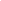 123456ВНПРМ0М1Зенит (Ижевск)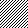 0-101-75-71-91-70058-40062Спартак (Москва)10-04-28-16-19-050037-41513Звезда (Санкт-Петербург)7-12-410-23-04-040126-71224Олимпия (Тихвин)7-51-82-102-84-710416-38355Республика Татарстан9-11-60-38-24-230222-14936Спартанец (Московская область)7-10-90-47-42-420316-2264